О содействии в проведении всероссийского исследования Уважаемые коллеги!Лаборатория проблем непрерывного развития педагогических кадров Центра развития педагогического образования Российской академии образования, созданная совместно с Общероссийским Профсоюзом образования, проводит всероссийское исследование по теме: «Анализ характеристик, качества и условий неформального образования педагогических кадров в субъектах Российской Федерации» (далее – Лаборатория РАО).Исследование проводится с целью анализа факторов, влияющих 
на реализацию прав педагогических работников на получение ими качественного дополнительного профессионального образования по профилю педагогической деятельности не реже чем один раз в три года, установленных Федеральным законом № 273«Об образовании в Российской Федерации» (п. 2 ч. 5 ст. 47).Субъектами исследования являются педагогические работники образовательных организаций.Срок проведения исследования –с 22апреля по 22мая 2024 г.Исследование проводится посредством заполнения педагогическими работниками автоматизированной электронной анкеты.Просим вас оказать содействие в проведении всероссийского исследования, направив ссылку на анкету в образовательные организации с целью обеспечения широкого охвата педагогических работников различных типов организаций:организаций общего образования, организаций дошкольного образования, организаций дополнительного образования, образовательных организаций среднего профессионального образования. Персональные данные участников исследования не запрашиваются.Анкета для педагогических работников образовательных организаций (яндекс-форма):https://forms.yandex.ru/u/65e5b5cdf47e7306fb593174/Председатель А.В. Соколов	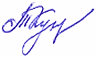 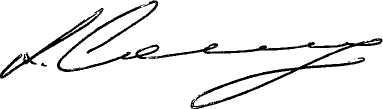 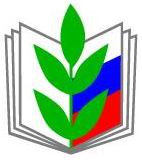 ОБЩЕРОССИЙСКИЙ ПРОФСОЮЗ ОБРАЗОВАНИЯЯРОСЛАВСКАЯ ОБЛАСТНАЯ ОРГАНИЗАЦИЯ ПРОФЕССИОНАЛЬНОГО СОЮЗА РАБОТНИКОВ НАРОДНОГО ОБРАЗОВАНИЯ И НАУКИ РОССИЙСКОЙ ФЕДЕРАЦИИ(ЯРОСЛАВСКАЯ ОБЛАСТНАЯ ОРГАНИЗАЦИЯ ОБЩЕРОССИЙСКОГО ПРОФСОЮЗА ОБРАЗОВАНИЯ)150014, г. Ярославль, ул. Свободы, 87-ател. 21-08-63, 21-15-06тел/факс 21-07-64e-mail: yaroslavl@eseur.ru26.04.2024г. №100Председателям территориальных и первичных организаций Профсоюза